BALATONFÜREDI JÁRÁSI HIVATAL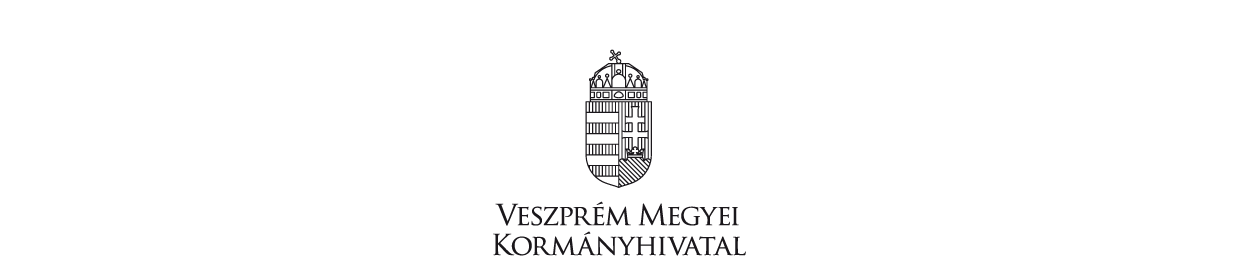 Települési Ügysegédnél kezdeményezhető ügyekAz alábbi ügyekben a járási hivatal települési ügysegédje általános tájékoztatást nyújt, a kérelemhez szükséges nyomtatványok tőle elkérhetőek és segítséget ad a nyomtatványok kitöltéséhez. A kérelmeket befogadja és eljuttatja a járási hivatal ügyintézőjéhez további intézkedés céljából.időskorúak járadéka: a megélhetést biztosító jövedelemmel nem rendelkező időskorú (tehát az irányadó nyugdíjkorhatárt betöltött) személyek részére nyújtott jövedelempótló támogatás, amely a jövedelemmel egyáltalán nem, vagy alacsony összegű nyugdíjjal rendelkezők szociális biztonságát hivatott szolgálni.ápolási díj: a súlyosan fogyatékos, tartósan beteg hozzátartozót ápoló nagykorú személy számára biztosítható, havi rendszerességgel nyújtott pénzbeli ellátás, amelynek célja azok segítése, akik hozzátartozójuk ápolása miatt kereső tevékenységet teljes munkaidőben nem tudnak folytatni. Az ellátás nem az ápolt személyt, hanem az őt ápoló hozzátartozót illeti meg. Az ellátáshoz szolgálati idő és egészségügyi szolgáltatásra való jogosultság kötődik.alanyi és normatív jogcímen megállapított közgyógyellátás: célja a szociálisan rászorultak részére az egészségi állapota megőrzéséhez és helyreállításához, valamint a betegséggel összefüggő kiadások csökkentése érdekében biztosított hozzájárulás. Közgyógyellátás keretében gyógyító ellátás hatályos közgyógyellátási igazolvánnyal vehető igénybe.egészségügyi szolgáltatásra való jogosultság keretében azok számára biztosítja az állam az egészségügyi szolgáltatások ingyenes elérését, akik valamely szociálisan méltányolható okból nem minősülnek biztosítottnak.az aktív korúak ellátása, azaz a foglalkoztatást helyettesítő támogatás és - a rendszeres szociális segély helyébe lépő - egészségkárosodási és gyermekfelügyeleti támogatás. Célja, hogy a megélhetéshez szükséges minimális jövedelmet biztosítsa azoknak, akik munkanélküliségük miatt nem rendelkeznek a megélhetéshez szükséges jövedelemmel.A járási hivatal települési ügysegédjénél leadhatóak az alábbi dokumentumok is, pl. :Eladó bejelentése a jármű tulajdonjogának változásárólOkmány, rendszámtábla leadása kötelezés miattEgyéni vállalkozói igazolvány leadása (szünetelés, adatváltozás, megszűnés miatt)Parkolási igazolvány kiadásához szükséges szakvélemény iránti kérelemAnyasági támogatásra való jogosultság megállapítása iránti kérelemGyermekgondozási segélyre való jogosultság megállapítása iránti kérelemGyermeknevelési támogatásra való jogosultság megállapítása iránti kérelemEurópai Egészségbiztosítási Kártya, illetve Kártyahelyettesítő nyomtatvány iránti kérelemKivételes nyugellátás-emelés iránti kérelmekNyugdíjfolyósításhoz kapcsolódó bejelentésNyugdíjbiztosítási igazgatóságnál nyilvántartott adatokba történő betekintés iránti kérelemUtazási költségtérítés iránti kérelem egészségbiztosítási ellátás igénybevétele kapcsánTáppénz, gyermekápolási táppénz, csecsemőgondozási díj, gyermekgondozási díj megállapítása iránti kérelmekCsaládi pótlék megállapításához való kérelemSzabálysértési feljelentésFogyasztóvédelmi panaszbejelentésGyermektartásdíj megelőlegezése iránti kérelemBejelentés parlagfű-fertőzött ingatlanrólHadigondozotti ellátással kapcsolatos kérelmekKérelem egyszeri segély igényléséhez nyugdíjasok részére (Nyugdíjfolyósító Igazgatóság)Méltányosságból adható egyszeri segély kérelem gyógyszerköltségreBejelentés tanköteles tanuló tanulmányainak külföldön történő megkezdéséről/folytatásárólFöldhasználati bejelentésIdegenforgalmi szolgáltatásokkal összefüggő kérelem, közérdekű bejelentés, panaszÖregségi nyugdíj iránti kérelemNők kedvezményes öregségi nyugdíjának megállapítása iránti kérelemAz Ön települési ügysegédje: Németh ZsoltnéÜgyfélfogadási idő: minden péntekenBalatonszepezd: 8.00-9.00 Zánka: 9.15-10.30 Szentantalfa: 10.45-12.00 Tihany: 12.30-13.30